Читательская грамотностьЧитательская грамотность  — способность человека понимать и использовать письменные тексты, размышлять о них и заниматься чтением, чтобы достигать своих целей, расширить свои знания и возможности, участвовать в социальной жизни.Когда-то люди полагались на единственный источник знаний — печатную книгу, а процесс поиска информации был долгим и сложным. В современном мире получить информацию на любую тему совсем просто — достаточно ввести поисковый запрос в Интернете.Сегодня к нашим услугам самые разные источники информации, альтернативные книге: подкасты, аудио- и видеолекции, радио, телевидение. Несмотря на такое изобилие, умение читать остается важнейшим навыком, вот только пониматься читательская грамотность стала намного шире.Важная составляющая читательской грамотности — умение анализировать тексты, понимать их смысл.Ресурсы для формирования читательской грамотностиПолезные ресурсыЛаборатория функциональной грамотности Основные подходы к оценке читательской грамотности учащихся основной школы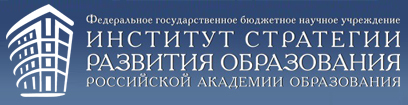 ФГБНУ «Институт стратегии развития образования Российской академии образования»открытый банк заданий для формирования функциональной грамотности обучающихся 5-9 классов - http://skiv.instrao.ru/bank-zadaniy/chitatelskaya-gramotnost/демонстрационные материалы - http://skiv.instrao.ru/support/demonstratsionnye-materialya/chitatelskaya-gramotnost.php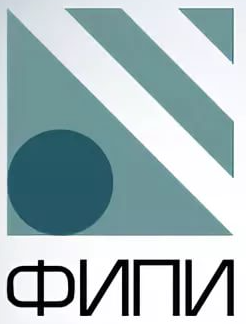 ФГБНУ «Федеральный институт педагогических измерений»открытый банк оценочных средств по русскому языку для проведения процедур контроля и оценки качества образования на уровне начального общего (I-IV классы) и основного общего образования (V-IX классы) и среднего общего образования (X-XI классы, базовый и углубленный уровни) в рамках проекта «Формирование открытого банка оценочных средств по русскому языку - https://fipi.ru/otkrytyy-bank-otsenochnykh-sredstv-po-russkomu-yazyku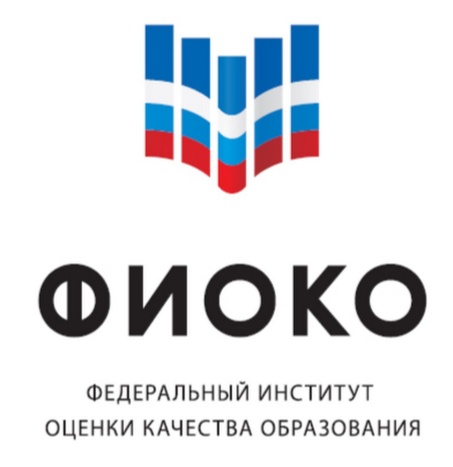 ФГБУ «Федеральный институт оценки качества образования» (ФИОКО) Открытые задания PISA Онлайн-задания по читательской грамотности:– КУРИНЫЙ ФОРУМ– РАПАНУИ– КОРОВЬЕ МОЛОКО– ПРЕДЛОЖЕНИЯЗадания представлены на официальном сайте ОЭСР.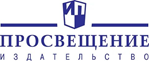 Издательство «Просвещение»Банк заданий - полнофункциональный тренажер заданий в формате PISA - https://media.prosv.ru/content/?situations=true&knowledge=1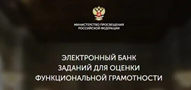 Российская электронная школаЭлектронный банк заданий по формированию функциональной грамотности  https://fg.resh.edu.ru/functionalliteracy/events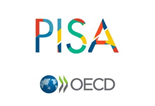 PISAЧитательская грамотность (спецификация и образцы заданий) https://rikc.by/ru/PISA/1-ex__pisa.pdf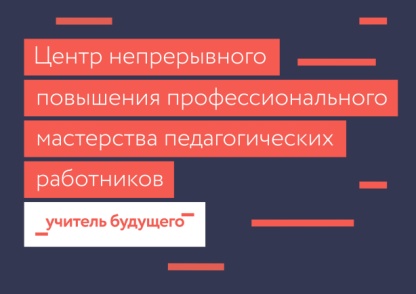 Центр ГГТУ УЧИТЕЛЬ БУДУЩЕГО https://profcentr.ggtu.ru/index.php/dokumenty/43-bank-zadanij-pisa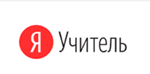 7 практических советов по формированию читательской грамотности у младших школьниковhttps://teacher.yandex.ru/posts/7-prakticheskikh-sovetov-po-formirovaniyu-chitatelskoy-gramotnosti-u-mladshikh-shkolnikovОткрытый банк заданий для формирования функциональной грамотности. Читательская грамотность, 8 класс http://perevoloki.minobr63.ru/wp-content/uploads/ЧТ_8_2020_задания.pdfБанк текстов с многоуровневыми заданиями при формировании читательской грамотности учащихся на уроках литературы https://nsportal.ru/shkola/literatura/library/2020/09/01/zadaniya-k-hudozhestvennym-tekstam-po-formirovaniyuДиагностическая работа для учащихся 5 классов. Читательская грамотностьhttp://skiv.instrao.ru/support/demonstratsionnye-materialya/ЧГ_5_2019_демоверсия.pdfХарактеристики заданий и система оценивания (Демонстрационный вариант диагностической работы для учащихся 5 классов) http://skiv.instrao.ru/support/demonstratsionnye-materialya/ЧГ_5_2019_характеристики%20и%20система%20оценивания.pdfДиагностическая работа для учащихся 7 классов. Читательская грамотность  http://skiv.instrao.ru/support/demonstratsionnye-materialya/ЧГ_7_2019_демоверсия.pdfХарактеристики заданий и система оценивания (Демонстрационный вариант диагностической работы для учащихся 7 классов)  http://skiv.instrao.ru/support/demonstratsionnye-materialya/ЧГ_7_2019_характеристики%20и%20система%20оценивания.pdf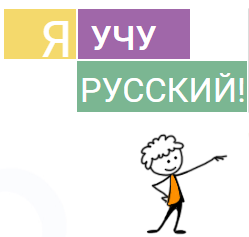 Сайт «Русский язык для наших детей» http://rus4chld.pushkininstitute.ru/#/ Портал адресован всем, кто хочет обучать или обучаться русскому языку, то есть родителям, педагогам и, конечно, самим детям от 5 до 15 лет. Чемпионат по чтению вслух http://www.biblioring.ru/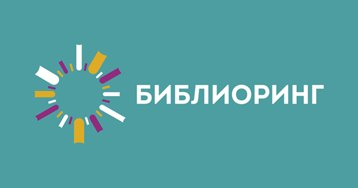 «Библиогид» — это увлекательный путеводитель по детским и подростковым книгам https://bibliogid.ru/
       Сайт Пампабук https://www.papmambook.ru/Сайт о том, как вырастить читателя. Статьи по темам детского чтения, подбор книг для малышей, дошкольников и младших школьников.Национальная электронная детская библиотека https://arch.rgdb.ru/xmlui/Это бесплатная еженедельно пополняемая коллекция оцифрованных материалов из фондов РГДБ, библиотек-партнеров, частных коллекций. Особенностью библиотеки являются старинные редкие издания, дореволюционная и советская периодика, диафильмы, современная литература для детей и о детях.Время читать https://xn----stb8d.xn--p1ai/Portfolio/115/Стенгазеты для школьников, учителей и родителей.